2013 Summer Registration Form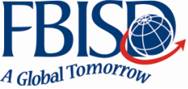 Pre-AP and AP CoursesDulles High SchoolGrade Level in 2012 - 2013 school year:	     8		 9	        10	   11	         PRINT CLEARLY:Last Name				       First Name			Middle Name		 Gender__________________FBISD ID (6 digits)	             		 Date of Birth ___________________ Home # (____)___________________________Address					 City				Zip Code ______________________________               Parent/Guardian Name				Work #(      )			Cell #(       )____________________________ Emergency Contact 		                   Ph # (       )                       Relationship to Student____________________________ ORIGINAL COURSE OFFERINGSPre-AP and AP original credit courses are for students taking a course for the first time. All classes are from 7:30 a.m. to 2:30 p.m. Students who earn a final grade of 70 or above at the end of the session in a course will earn credit for the course.  Students may be withdrawn from the course without receiving a grade/credit and without receiving a refund of fees paid if they have excessive absences or exhibit discipline problems as set forth in the FBISD Student Code of Conduct (i.e., disruption of the educational environment).All students are expected to follow the FBISD Student Code of Conduct as well as the dress and grooming policies of FBISD.Incoming 9th grade: Attended  8th Grade at______________________ Middle School in 12 - 13.Incoming 9th grade may only take:  Pre-AP Biology or Pre-AP Geometry (previous credit for Algebra I must have been awarded)DIRECTIONS:  Please √   the course you are requesting below.Refund requests will not be accepted or approved once classes begin.Refunds may take up to four (4) weeks to process.There will be a $25.00 processing fee deducted from all requested/approved refunds, unless due to class closure by administration.Please keep your copy of this form and the cash receipt as proof of your registration.MATHSCIENCESOCIAL STUDIESGeometry Pre AP Pre-Calculus Pre AP Biology Pre AP Chemistry Pre AP Physics Pre AP U.S. Government AP – first session U.S. Government AP – second session Economics AP – first session Economics AP – second session Psychology AP – first session Psychology AP – second session Human Geography AP – first session Human Geography AP – second session